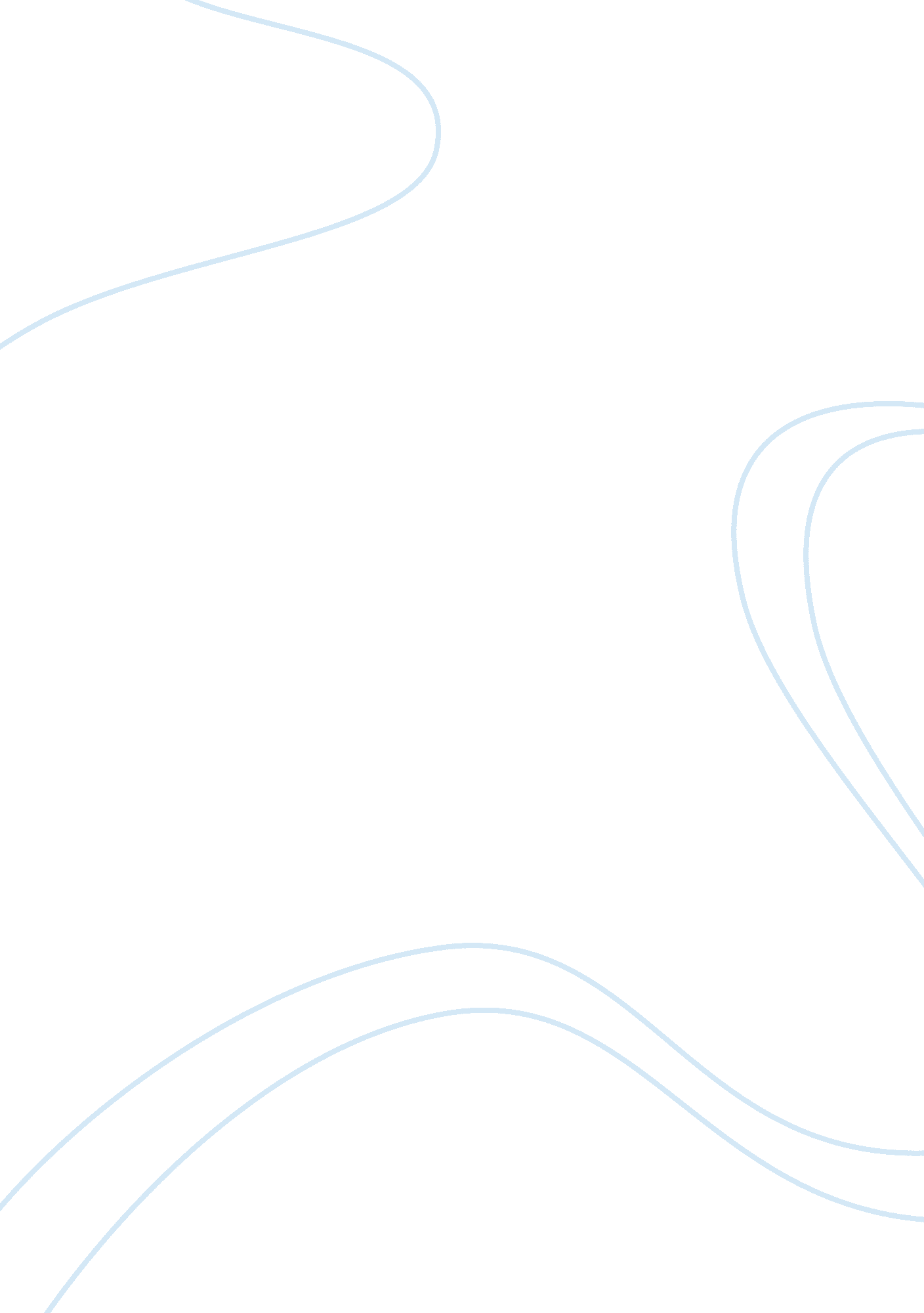 Ms in computer science essay sampleTechnology, Computer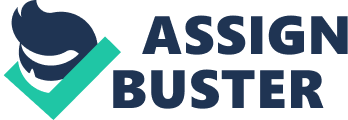 I want to pursue MS in Computer Science with a specialization in Networking. I’ve done my under graduation in Electronics and Communications Engineering. I’ve my reasons and passion for choosing CS as my career. I look forward to delve deeper into the abyss of knowledge in a competitive way and professional environment. In my childhood, when I was introduced to Internet, my joy was boundless. Downloading various software, installing them and testing them was my biggest joy. I wanted to become a computer science professional. But the fate was having its own ideas. When I was entering Undergraduate courses 4 years ago, there was a major recession in IT field. There was news, that many IT professionals who went abroad from India, were suffering from recession, their jobs being snatched, and were working as waiters in restaurants, and many of them who returned home were jobless. So many stories were circulating such as computer engineers committing suicides etc. And my parents would not allow me to join computer science branch. So I had to take Electronics and Communication Engineering branch which my parents thought was an evergreen field. My dreams were shattered just like that! But, the good thing is that my undergraduate branch is a field with a lot of connectivity to the computer science field. Apart from that I’ve learnt some programming languages like C programming, Java, . NET in mean time. I missed my area of interest then, but I don’t want to miss this opportunity to become a Software Professional. During B. Tech , I have the privilege of dealing with some subjects which always fascinate me and I feel very interested in dealing with those subjects that were related to the computers. Electronics has always fascinated me. I am aware of concepts of signal processing and microprocessors, what got me more enthused in this area was when I learnt about microprocessors, that’s when I realized how the two fields could be merged along with the theory I worked with MATLAB software along with my theory subject digital signal processing and also in the main project of my UG, which is “ Image Resolution Enhancement By Using Discrete and Stationary Wavelet Decomposition”. During my undergraduate course in the Department of Electronics I have consistently scored above 70 %, which is a matter of great pride for me, as very few students have achieved. I completed my B. Tech in ECE with an overall aggregate of 72. 8%, which is a first-class category ranking. I’ve secured first-class in all my studies till date. I’ve got 87% in my schooling and a total of 93. 2% in my 11th and 12th standards. I am looking forward to pursue Computer Science in your reputed university. “ Time and Tide wait for no man”, which we all know. Having done an inspiring four-year course in Electronics and Communication Engineering, I would like to put to use this knowledge to do my Masters in Computer Science. This would give me the leading edge in technology and the practical low-down and information I require. I am confident that I am an eligible student for the graduate program at your university because I have thorough understanding of the subject, interest to foster my knowledge so that I will be able to do research in my areas of interest which adds my zeal to contribute to the development of technology. You will definitely find me as one of the prosperous students in your university. 